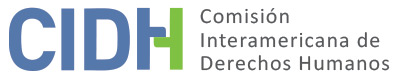 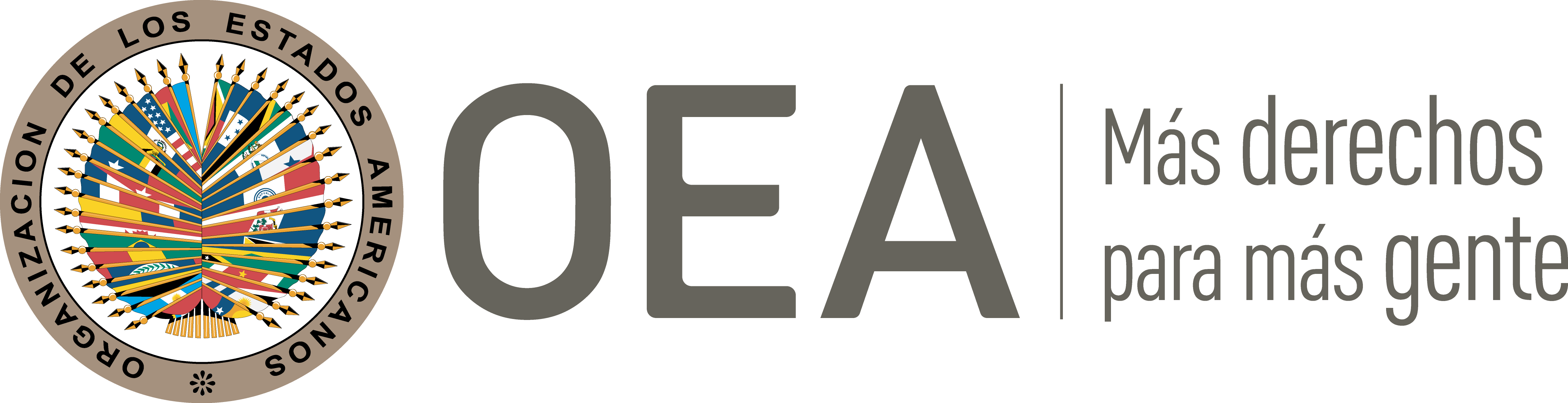 I.	DATOS DE LA PETICIÓN II.	TRÁMITE ANTE LA CIDHIII. 	COMPETENCIA IV. 	DUPLICACIÓN DE PROCEDIMIENTOS Y COSA JUZGADA INTERNACIONAL, CARACTERIZACIÓN, AGOTAMIENTO DE LOS RECURSOS INTERNOS Y PLAZO DE PRESENTACIÓNV. 	HECHOS ALEGADOS Los peticionarios denuncian que las autoridades no garantizaron la efectividad de una decisión judicial que ordenaba el cumplimiento de un convenio colectivo de trabajo en favor de las presuntas víctimas; y, por el contrario, posteriormente declararon ilegal la huelga que realizaron para reclamar el cumplimiento al citado fallo. Los peticionarios narran que el 1 de julio de 1997 el Poder Ejecutivo, mediante la Ley 1.037/97, autorizó la venta de la totalidad del paquete accionario de la empresa Aceros del Paraguay S.A. (en adelante “ACEPAR”) a un consorcio privado en el plazo máximo de trece años. Alega que tal venta y el posterior desenvolvimiento del consorcio estuvo plagada de irregularidades e incumplimientos, por lo que el Sindicato de Trabajadores de ACEPAR (en adelante “SITRAC”) inició una serie demandas judiciales.Incumplimiento del Convenio Colectivo de Condiciones de Trabajo (en adelante “C.C.C.T.”) El 14 de febrero de 2001 el SITRAC interpuso una demanda contra ACEPAR ante el Juzgado de Primera Instancia del Cuarto de Turno en lo Laboral de la ciudad de Asunción, por incumplimiento del C.C.C.T. firmado el 21 de julio de 1995 que regula el pago de los beneficios sociales de los trabajadores. El 16 de julio de 2007 este juzgado estableció que el C.C.C.T., contenía derechos laborales que no podían ser objeto de renuncia, transacción o limitación convencional, ni dejar de ser cumplidos, por lo que dispuso el pago de las sumas reclamadas y su estricto cumplimiento por parte de ACEPAR. La empresa apeló la decisión, pero el 17 de septiembre de 2008 la Sala del Tribunal de Apelación Laboral confirmó la sentencia de primera instancia. Posteriormente, el 1 de abril de 2009 y el 1 de julio de 2009 la Sala Constitucional de la Corte Suprema de Justicia rechazó in limine la acción de inconstitucionalidad y el recurso de reposición interpuestos por ACEPAR; y confirmó la sentencia en todas sus partes. Los peticionarios alegan que, si bien las autoridades judiciales ampararon los derechos laborales de las presuntas víctimas, hasta la fecha, ACEPAR no ha observado las decisiones judiciales ni ha cumplió con el C.C.C.T. Acuerdo de mediación de 2001, y posterior cuestionamiento por parte de ACEPARPor otro lado, el Secretario General del SITRAC realizó una huelga de hambre en una de las instalaciones del sindicato debido a las suspensiones y amonestaciones que sufrieron los obreros por parte de ACEPAR –no se brindan más detalles sobre la razón de dichas sanciones–. En razón a ello, el 30 de marzo de 2001 ACEPAR y el SITRAC firmaron un acuerdo con la mediación del Ministerio de Trabajo, en el cual ACEPAR se comprometió a dejar sin efecto las referidas represalias, así como proveer equipos de protección individual y reincorporar a los obreros despedidos, entre otros compromisos.  Cinco días después, ACEPAR solicitó la nulidad del acuerdo ante el Juzgado de Primera Instancia Cuarto de Turno en lo Laboral, alegando que la empresa se vio obligada a firmar el compromiso bajo intimidación, debido a injustas amenazas realizadas por SITRAC; y, por ende, el sindicato obtuvo ventajas excesivas. No obstante, el 2 de septiembre de 2004 el referido juzgado rechazó la demanda, argumentando que de las pruebas aportadas en el proceso, era evidente que el compromiso se realizó de común acuerdo entre las partes; y que la huelga de hambre tuvo como fin hacer valer reivindicaciones laborales. ACEPAR apeló esta decisión, pero el 11 de abril de 2005 el Tribunal de Apelación del Trabajo confirmó la validez del acuerdo. A ante ello, ACEPAR interpuso una acción de inconstitucionalidad; y el 30 de noviembre de 2006 la Sala de Acuerdos de la Corte Suprema de Justicia confirmó en todos sus términos la sentencia en favor del sindicato. Huelga del 2010 por el incumplimiento del C.T.T.T.Los peticionarios aducen que ACEPAR continuaba negándose a cumplir el C.C.C.T. Señalan que, ante la inacción de las autoridades administrativas y judiciales frente a los hechos, el SITRAC solicitó a su Comisión Directiva que convoqué una asamblea extraordinaria con el fin de evaluar el ambiente laboral de la empresa a raíz de los incumplimientos patronales; consensuar las medidas idóneas a tomar por la falta de cumplimiento de los fallos judiciales por parte de ACEPAR; y la persecución hacia dirigentes sindicales, entre otros temas. En consecuencia, el 5 de abril de 2010 el SITRAC informó al Viceministerio de Justica y Trabajo que el 7 de abril de 2010 se realizaría dicha asamblea. Así, el 7 de abril de 2010 el SITRAC, en Asamblea Extraordinaria, resolvió realizar una huelga en reclamo de: (i) el incumplimiento del C.C.C.T., debido la falta del pago de los beneficios sociales de los trabajadores,  y el acuerdo de 30 de marzo de 2001; (ii) cese de persecución laboral y sindical: (iii) respeto de las condiciones laborales y a la actividad de la Comisión Directiva; (iv) reposición en el cargo y el horario habitual e histórico de los trabajadores y puestos de trabajo que fueron alterados; (v) fin de los traslados vejatorios y aplicación de sanciones arbitrarias; (vi) cese de las prácticas desleales; (vii) respeto de las decisiones de la autoridad administrativa que ha reconocido la personería del SITRAC y de la Comisión Directiva; (viii) dejar sin efecto el despido injustificado de uno de los miembros de la directiva, quien fue reincorporado por orden judicial; y (ix) reincorporación de otros integrantes del SITRAC. Además, la Asamblea Extraordinaria facultó a la Comisión Directiva a que amplié tal medida o tomé las acciones necesarias para lograr el cumplimiento del C.C.C.T.; y el respeto de los derechos laborares del SITRAC y los trabajadores de ACEPAR. Indican los peticionarios que estas decisiones también fueron comunicadas al Viceministerio del Trabajo y a ACEPAR. Así, la huelga se realizó del 15 al 16 de abril de 2010.Sin embargo, alegan los peticionarios, a pesar de las reuniones y el esfuerzo de mediación por parte del Ministerio del Trabajo, ACEPAR no accedió a ningún reclamo y ratificó ante las autoridades del ministerio que no cumpliría con el C.C.C.T., ni con las sentencias judiciales que declararon su validez y vigencia. Ante esta falta total de respuesta, el SITRAC continuó con la huelga del 23 de abril al 23 de mayo de 2010; y debido a que ACEPAR continuaba con su posición intransigente, la medida se extendió hasta el 22 de junio de 2010. Todas estas medidas habrían sido oportunamente comunicadas al Viceministerio de Trabajo y a ACEPAR. Calificación jurídica de la huelga por parte de los tribunales internosAnte la continuidad de la huelga, el 5 de mayo de 2010 ACEPAR promovió una demanda sobre calificación de huelga en contra del SITRAC ante el Juzgado de Primera Instancia Quinto de Turno en lo Laboral, el cual mediante sentencia de primera instancia de 19 de mayo de 2010 determinó que la primera huelga, del 15 al 16 de abril de 2010 fue legal al haber sido declarada por la autoridad competente. No obstante, consideró el juzgado que la huelga del 23 de abril al 23 de mayo de 2010 fue ilegal, por incumplir las formalidades dispuestas en el artículo 298. e) del Código de Trabajo entonces vigente; toda vez que la Comisión Directiva del SITRAC declaró dicha acción sin considerar que la facultad de declarar una huelga correspondía a la Asamblea General del sindicado, y es indelegable. El SITRAC apeló esta decisión, pero el 3 de junio de 2010 la Primera Sala del Tribunal de Apelación del Trabajo confirmó la sentencia, señalando que la primera huelga no podía extenderse ni el mandato de la Asamblea General del sindicato delegarse a su Comisión Directiva. Aducen los peticionarios que dos de los jueces de la Primera Sala del Tribunal de Apelación del Trabajo debieron excusarse por tener una enemistad con el padre del abogado principal del SITRAC –quien sería una figura pública en la política nacional y todavía dueño del estudio jurídico que patrocina a SITRAC–, pero que optaron por no hacerlo. Debido a esta situación, el SITRAC interpuso una acción de inconstitucionalidad solicitando que se declare nula la decisión de los dos magistrados de no excusarse; alegando además que la sentencia de primera instancia, como su confirmatoria de segunda, lesionaron el derecho a la huelga. No obstante, el 12 de noviembre de 2010, la Sala de Acuerdos de la Corte Suprema de Justicia rechazó la acción, argumentando que conforme a las pruebas aportadas no se evidenció la enemistad para obligar a los magistrados a excusarse; y que la segunda huelga incumplió los requisitos del Código Laboral. Los peticionarios indican que el 16 de noviembre de 2010 se les notificó esta decisión; y consideran que con esto se agotó la jurisdicción interna. Finalmente, los peticionarios indican que en aras de llegar a una solución pacífica, el 28 de junio de 2010 el SITRAC comunicó al Ministerio de Justica y Trabajo que aceptaba la propuesta del Gobierno Nacional de una negociación de sesenta días para lograr una conciliación. Asimismo, expresaron que a efectos de lograr a una solución definitiva postergarían siete de los nueve puntos reivindicados en la huelga; y que incluso estaban dispuestos a renunciar al 10% de los derechos individuales que les correspondía conforme a las sentencias judiciales. Sin embargo, ACEPAR no asistió ni excusó su ausencia a dicha negociación. Alegatos de los peticionariosEn suma, los peticionarios denuncian que el Estado paraguayo violó los derechos de las presuntas víctimas porque a pesar de contar con una sentencia del máximo tribunal que amparó sus derechos, ACEPAR nunca cumplió esta decisión; lo que obligó a los trabajadores a ejercer su derecho a huelga. Argumentan que no existe duda sobre la parcialidad del Tribunal de Apelación del Trabajo, ya que es claro que existe una enemistad con el padre del abogado patrocinante del SITRAC. Además, prueba de tal falta de imparcialidad, sería que posteriormente los citados magistrados comenzaron a excusarse sistemáticamente en los procesos en los que intervenía el abogado que patrocinaba al SITRAC, siendo que el proceso de calificación de huelga fue el único en el que estos magistrados no se excusaron. Además, alegan que según el artículo 2 de la ley 1.543/2000 el trámite de calificación se rige por el procedimiento especial establecido para la acción de amparo, el cual veda la posibilidad de recusar a los magistrados intervinientes. Debido a ello no era posible interponer un recurso de incidencia de recusación ante la falta de recusación de los magistrados del Tribunal de Apelación, por lo que no habrían contado con un recurso efectivo para solucionar la situación, todo lo cual vulneraría la garantía de un juez imparcial en perjuicio del sindicado.Asimismo, los peticionarios aducen que el derecho de huelga no habría sido debidamente amparado por las autoridades judiciales, debido a su cuestionable interpretación jurídica, pues consideraron que existieron dos huelgas, y no solo una. En ese sentido, arguyen que las decisiones judiciales violaron el derecho a la libertad de asociación del SITRAC, pues no garantizaron el ejercicio de su liberad sindical. Informan que posteriormente, en el 2014, el Secretario General del SITRAC realizó una nueva huelga de hambre por una decisión del Estado –sin especificar cuál–, que deterioró aún más el conflicto con ACEPAR. Alegatos del EstadoEl Estado, por su parte, alega que la petición es inadmisible, considera que los peticionarios acuden ante el Sistema Interamericano con el propósito de que la CIDH actúe como cuarta instancia judicial, sin que su reclamo muestre la presencia de violaciones a derechos humanos. Considera que los peticionarios únicamente se encuentran disconformes con los procesos en los que obtuvieron resultados adversos.En ese sentido, el Estado centra sus argumentos en el juicio sobre la calificación de huelga interpuesto por ACEPAR contra el SINTRAC. Sostiene que en el marco de dicho proceso las partes tuvieron la oportunidad de defenderse, ofrecer y producir pruebas; y que la autoridad judicial dictó sentencia en apego a la ley y al debido proceso. Además, alega que SITRAC tuvo la posibilidad de apelar tal resolución y el Tribunal de Apelación falló interpretando normas jurídicas aplicables al caso concreto.  Respecto a la falta de excusa por parte de dos magistrados del Tribunal de Apelación del Trabajo, el Estado sostiene que no se vulneró la garantía de imparcialidad, pues la presunta enemistad de estos con el abogado del SINTRAC no puede ser motivo de excusa, dado que ese abogado no trabajó en el proceso. En ese sentido, afirma que los motivos de inhibiciones son personalísimos y no pueden extenderse a todos los miembros del estudio jurídico, entre ellos el hijo del abogado principal, quien llevó la causa del SITRAC. Agrega que, si bien el artículo 21 del Código Procesal Civil establece que el juez podrá excusarse cuando existan causales que le impongan abstenerse de conocer el juicio, los referidos magistrados entendieron que no existía motivos para separarse del proceso.Asimismo, Paraguay aduce que no restringió la libertad de asociación del SITRAC por haber sido declarada judicialmente una huelga ilegal. Aduce que dicha actividad no cumplió con las formalidades y requisitos previstas en la ley interna, entre ellas que: (i) la titularidad del derecho a la huelga pertenece a los trabajadores y no al sindicato; y (ii) la imposibilidad de delegación del derecho de huelga. Alega que el SITRAC consideró legal que su asamblea general tuviera la potestad de delegar a la Comisión Directiva la decisión de declarar una huelga, pero que se demostró judicialmente que dicha medida no cumplió con las exigencias de la legislación nacional. En atención a estas consideraciones, el Estado sostiene que el obrar de las autoridades estatales se ajustaron a las normas y al respeto de las garantías judiciales, así como a los estándares internacionales. En consecuencia, solicita que la petición sea declarada inadmisible con fundamento en el artículo 47. b) de la Convención Americana.VI.	ANÁLISIS DE AGOTAMIENTO DE LOS RECURSOS INTERNOS Y PLAZO DE PRESENTACIÓNLos peticionarios aducen que el 16 de noviembre de 2010 la Corte Suprema de Justicia rechazó la acción de inconstitucionalidad, destinada a cuestionar la calificación de la huelga realizada como ilegal; y que hasta la fecha las autoridades no han cumplido con la sentencia que ordenaba el cumplimiento del C.T.T.T. Asimismo, afirman que no era posible interponer un recurso de incidencia de recusación ante la falta de recusación de los magistrados del Tribunal de Apelación, por lo que no contaron con un recurso efectivo para tal efecto. Por su parte, el Estado no ha controvertido el agotamiento de los recursos internos ni ha hecho referencias al plazo de presentación de la petición.En relación con la decisión de declarar ilegal la huelga realizada por las presuntas víctimas, ante la falta de un cuestionamiento por parte del Estado respecto del agotamiento de los recursos internos en este extremo, la CIDH considera que la decisión del 16 de noviembre de 2010 de la Corte Suprema de Justicia agotó la jurisdicción interna, por lo que se cumple el requisito previsto en el artículo 46.1.a) de la Convención Americana. Asimismo, tomando en consideración que los peticionarios presentaron la petición el 16 de mayo de 2011, la Comisión también considera que se cumple el plazo previsto en el artículo 46.1.b) de la Convención. Respecto a la falta de cumplimiento de la sentencia que ordenó el cumplimiento del C.T.T.T., la Comisión observa que el 1 de julio de 2009 la Sala Constitucional de la Corte Suprema de Justicia confirmó que ACEPAR estaba en la obligación de cumplir el citado convenio. No obstante, a pesar de las distintas reclamaciones a nivel administrativo a diferentes autoridades presentadas por las presuntas víctimas, hasta la fecha no se habrían adoptado acciones destinadas a lograr el cumplimiento de la citada decisión judicial. En razón a ello, la CIDH considera que resulta aplicable la excepción prevista en el artículo 46.2.c) de la Convención Americana, debido a la demora en ejecutar la referida resolución. Asimismo, tomando en cuenta las acciones adoptadas a nivel interno por las presuntas víctimas desde la emisión del citado fallo; y que la presente petición fue presentada dos años después, en 2011, la Comisión considera que también se cumple con el requisito establecido en el artículo 32.2 de su Reglamento, respecto al plazo de presentación.VII.	ANÁLISIS DE CARACTERIZACIÓN DE LOS HECHOS ALEGADOSLa Comisión observa que la presente petición incluye alegaciones con respecto al incumplimiento del C.T.T.T., suscrito entre ACEPAR y el SITRAC, el cual contenía derechos laborales irrenunciables a favor de las presuntas víctimas; y cuyo cumplimiento fue ordenado mediante sentencia judicial. Adicionalmente, loa peticionarios cuestionan que se haya declarado ilegal la huelga que realizaron las presuntas víctimas a efectos de lograr el cumplimiento de dicha sentencia. A este respecto alegan además, la vulneración al derecho a contar con juez competente, independiente e imparcial, específicamente ante la supuesta parcialidad por parte de dos jueces del Juzgado de Primera Instancia Quinto de Turno en lo Laboral. Detallan que dichos funcionarios no se recusaron, a pesar de que mantenían una enemistad evidente con el titular del estudio jurídico que representaba al SITRAC, además de ser el padre del abogado encargado del proceso. Con respecto a estos alegatos, la CIDH recuerda que el artículo 25.2.c) de la Convención Americana establece que los Estados partes se comprometen a “a garantizar el cumplimiento, por las autoridades competentes, de toda decisión en que se haya estimado procedente el recurso”, así como que, la Comisión ha decidido que el hecho de no hacer cumplir una sentencia definitiva constituye una violación continua de sus obligaciones por parte de los Estados, que persiste como infracción del artículo 25 de la Convención, que establece el derecho a una protección judicial efectiva. De igual manera, la Comisión recuerda que ya ha manifestado, que el derecho a la huelga se encuentra protegido por el artículo 26 de la Convención Americana, en tanto que el artículo 45 inciso c) de la carta de la Carta de la OEA lo incorpora de manera expresa al establecer que: “Los empleadores y los trabajadores, tanto rurales como urbanos, tienen el derecho de asociarse libremente para la defensa y promoción de sus intereses, incluyendo el derecho de negociación colectiva y el de huelga por parte de los trabajadores”. Esto implica que la protección del derecho a la huelga, junto a la libertad sindical y la negociación colectiva, son pilares fundamentales para garantizar el derecho al trabajo y sus condiciones justas y equitativas al ser un derecho al que pueden recurrir los trabajadores y sus organizaciones en defensa de sus intereses económicos, sociales y profesionales. La CIDH también observa que el disfrute del derecho a la huelga es un requisito previo, y a la vez, el resultado del disfrute de otros derechos humanos. En atención a estas consideraciones y tras examinar los elementos de hecho y de derecho expuestos por las partes y la naturaleza del asunto puesto bajo su conocimiento, la Comisión estima que los alegatos de los peticionarios no resultan manifiestamente infundados y requieren un estudio de fondo, pues de corroborarse como ciertos, podrían caracterizar violaciones a los derechos establecidos en los artículos 8 (garantías judiciales), 16 (libertad de asociación), 25 (protección judicial) y 26 (derechos económicos, sociales y culturales) de la Convención Americana en relación con su artículo 1.1. (obligación de respetar los derechos) en perjuicio de las presuntas víctimas, en los términos del presente informe. Igualmente, y con fundamento en el artículo 29 de la Convención Americana, la Comisión analizará a la eventual vulneración de las referidas disposiciones de la Convención a la luz de las disposiciones pertinentes del Protocolo de San Salvador. VIII. 	DECISIÓNDeclarar admisible la presente petición en relación con los artículos 8, 16, 25 y 26 de la Convención Americana, en conexión con su artículo 1.1; yNotificar a las partes la presente decisión; continuar con el análisis del fondo de la cuestión; y publicar esta decisión e incluirla en su Informe Anual a la Asamblea General de la Organización de los Estados Americanos.Aprobado por la Comisión Interamericana de Derechos Humanos a los 17 días del mes de febrero de 2022.  (Firmado): Julissa Mantilla Falcón, Presidenta; Stuardo Ralón Orellana, Primer Vicepresidente; Esmeralda E. Arosemena Bernal de Troitiño y Joel Hernández, miembros de la Comisión. Listado de presuntas víctimas Gustavo Arredondo GarayPablo Darío Almada GodoyReinaldo Gauto TorresIsidoro de Sevilla Ruiz DíazRicardo Fernando Jordán VillalbaGilberto Miguel Martínez DerbasLuis Casto Contessi MartínezCarlos OzorioAntonio SamaniegoVíctor Inocencio Attis EscobarTomas Ramón Godoy FerreiraEdgar Rubén Adorno GoiriJuan Manuel Cardoni RojasAdolfo RománCristóbal Coronel LópezLucio Vidallet MillánMario Ignacio Díaz RoaHugo Ernesto Gonzales ChiricoFederico Molina CartamanJuan Francisco Alarcón Jara Ramona Aquino MendozaAbel SánchezJuan Sixto Valiente CarmonaMarcelino Britez GaleanoDemetrio Acosta FernándezEusebio Risso CañeteVidal Rodi ToledoAbel Ovelar ValdezCarlos Ramón SaucedoAlejandro Montiel CardozoJuan Carlos SamaniegoMarciano Montiel MontielIsmael Colman VillalbaLucio Britez AlmadaDiego FlorentínJuan Bautista Cubilla VillasantiJorgelino RiverosRolando Javier PasctottiniMartin Ortiz AdornoRosalinda Benítez RománWilfredo Giménez CéspedesPelayo Simón BenítezPedro Pablo Britez MezaRicardo Julián Ramos Ruiz DíazVicente Duarte AcostaAlfredo Facundo OjedaMario Díaz SanabriaJuan Carlos Mendoza FarinaPaula Ríos AlmirónJorge Guillermo Olmedo Von LepelHéctor Raúl Fernández BritezVíctor Risso CañeteCristino Amarilla GonzálezEugenio Giménez Ruiz DíazBernardo AquinoFeliz VidalletVicente LópezVicente Nery Mareco ValdezÁngel Verza GonzálezEmigdio Ojeda LahayeMartin Pablo Escobar MillánGustavo Rubén Aveiro LópezEstanislao Díaz CaballeroFélix Cantalicio Ayala MillánIsidoro Florentín GonzálezÁngel Herrera RíosLuis DuarteJuan Domingo González SilgueroÁngel Remigio Ibarrola ArceAdriano Jara VeraLuis NocedaAntonio Benítez PérezLuis Alberto Vargas CaballeroWilfrido Ayala MillánAbundio José Núñez ValienteBenito Ramón Alderete Ruiz DíazFabián Silva CarvalloPorfirio BazánAlexis Daniel Ramírez GiménezWilfrido Esteban Morel CáceresFelipe Santiago Gómez FerreríaJulián OzunaAlfonso Paiva EversPedro Nolazco Coronel GonzálezPorfirio Zacarías Zarate GómezPorfirio Rubén GonzálezAmadeo Pastor Galeano R.Jaime Amancio Benítez BlancoArcadio Romeo AcuñaArsenio González CáceresDomingo Cesar AguiarDomingo Arso InasurraldeRoberto Ramos RebolloJuan Ruperto Villalba PerruchinoJuan Carlos Gayoso AldamaWalter Luis RiverosBenito Antonio Acosta NogueraVíctor Daniel Cáceres LeónLuis de los Santos Garcete EspinozaMario Ramón Jara BáezGustavo Gabriel Herrera FrancoPatrocinio SanabriaFlavio Rodrigo BenítezRoque Ramón Bogado BenítezAlberto Máximo Alvarenga OcampoNardy Santiago Raggini LedezmaGabriela Ramírez ArecoCeledonio Cáceres VeraIsidro Cabrera AyalaSario ValdezAmada Concepción Valinotti LópezFrancisco Emérito Vera NúñezValerio Sena DíazIsabelino Millán EscobarLuis Mario López FerreiraLadislao Alfonso Martínez JaraFidel Agustín Cardozo BenítezWalter Olmedo Von LepelJosé Cabral ÁlvarezGilberto ArguelloJuan Antonio Ramírez ArecoJorge Esteban González GómezHéctor Adrián Roguez OlmedoSixto Alberto Ruiz Díaz ArandaLuis López PereiraDarío Vera CanteroVicente Bartolomé Martínez MirandaEleuterio Noguera VillalbaPedro Walter Garay GillAlfredo Ramón Medina MendozaJulio Luis Pereira CenturiónJuan Bautista Marín AguiarMartin Rafael IsaurraldeMario Ramírez LópezAristides Salinas ArzamendiaLeongino Rivarola SánchezÁngel Ramón Arrua CottetPatricio ZarateJuan de Dios Ortiz SosaSilverio AcostaHerminio Osvaldo Martínez OliverEdilberto Giménez CéspedesOscar Antonio MedinaOscar Daniel Martínez GonzálezJorge Alfredo Zimmerliz VeraConcepción Cañete viuda de MontaniaManuel de los Santos AquinoHugo Cesar Kageral DomínguezEugenio Concepción Ruiz Díaz MedinaRoberto Giménez CéspedesIsabel Duarte NúñezSimoteo Melo FernándezCristino Cardozo AquinoSeferiano Gayoso SilvaDesiderio Ramón Cardozo AquinoHilario Castillo DureLeonardo Fernández BaruaAníbal AvalosJosé Valencia Mendoza RodríguezFermín Francisco Medina FrancoJorge Alberto González ToralesEleuterio Rolon MartínezPedro Pablo Rosa GodoyVíctor Hugo Cañete GonzálezBernardo FernándezEmilio Cáceres LeónClaudio Dionicio Centurión EversJosé Mercedes VeraAntonio Gaona GiménezCirilo BenítezJuan Carlos Díaz RoaLucio BenítezRubén Ruperto CoronelEdgar Eliseo Díaz GiménezGerónimo Ocampos RodasJosé Domingo Pérez GarayRaimundo Garay CenturiónDemetrio Martínez ZelayaHugo Francisco Lahaye FrancoVíctor Andrés Sánchez IralaAlcides Manuel Gamarra CrosseFélix Silvestre ChaparroMarcelino Ruiz Díaz GarayMemesio Navarro FeltesCarlos RiverosJuan Antonio Rojas DíazGustavo Rubén Torales BalbuenaJulio Cesar Claverol BarretoAndrés Alejandrino Martínez CenturiónEugenio Esigarribia DomínguezMarcos Antonio Bello RousillonEdgar Ceferino Benítez RodríguezFélix Salina FernándezRoque Diomedes Paiva EversZacarías Jara AmarillaJorge Ayala RiveiroEver Rosalino Sosa AmarillaMariano Moser ReySimeona Esteche de GiménezCayo Ramón Ortiz NúñezAlfredo Aquino AyalaInocencia Rosa Franco viuda de VázquezPedro Medina GonzálezJuan Heriberto AmarillaLorenzo Varga LópezJuan da Rosa AcostaWilfrido Ramón Giménez MezaRamón Bernardino AponteHilario Evert Samudio PereiraCarlos Antonio Benítez RodríguezLuis Bartolomé Cáceres RamosEmilio Cesar Risso CañeteAlbino José Vidallet ChaparroHerminio Rubén Fernández MontielPedro Sánchez IbarraEmerciano Samaniego DíazJosé María Medina QuiñonezDarío Rojas AyalaVíctor Antonio Mineur AyalaPatrocinio González RomeroRuperto Zarate IralaIsidro Vera AcostaFeliz MedinaJorge Isax Giménez BogarinFlorencio Galván NúñezRamón Efigenio Gómez GaonaLuciano Aquino AyalaTito Ramón Ramírez LópezPedro Pablo Monges AcharEsteban LópezJulio Alberto DelgadilloAdolfo Florentino CenturiónHugo Hermo Báez BogadoAlfredo Bobadilla TorresLucio Domingo RichardJosé Luis Richard NúñezAlberto Gómez GómezAntoliano Bernardo Verón DuarteWilliam Gaona GiménezLorenzo Timoteo ArandaTomas Paredes YahariGloria Beatriz García DíazMáximo Guerrero CabañasRoque Antonio González MenaMarciano Velázquez FlorentínFidel Eubolo Ríos MacielCarlos Alberto de la VegaMirtha Inocencia Duarte VillamayorHugo Israel Rodríguez SanistotteGustavo Adolfo Olmedo RoaGerman Rebollo MongesJorge Aquino AyalaLuis CoronelFrancisco Irala JaimeCarlos Alberto Pérez RodríguezAldo Rudi Torales BalbuenaHipólito Mario Vera NúñezWilfrido EscobarOscar Tomas Machuca PereiraLeonardo Villanueva CabreraMario Pastor ArceMario Virgilio Romero GómezLucio Alberto NúñezRicardo Alberto ChamorroJosé Luis Rousillon ZavanLuis Alberto Olmedo JaraNicolás Gregorio Cattebeke PalmaFelipe Santiago Vera NúñezAntonio Luis García JaimeMiguel Ángel Escobar AveiroHerminio Jara CoronelFélix RodríguezÁngel Serafín Ortiz CajeBlas Cabrera RodasPablo Ramón Ozuna MarecosCelso Martínez AquinoReinaldo Blanco MartínezHéctor Ricardo Villalba SamaniegoRicardo Venancio Ayala GaleanoJuan de Dios Velázquez Santa CruzBernardo Bogarin RojasDaniel Gayoso SilvaJuan Alberto Rosalino Gaona LeiteCrispiniano Miguel Ruiz DíazGregorio Benítez SanabriaAsterio GonzálezRodney Patricio Uliambre ArceCesar Velázquez FlorentínJuan Ramón Arce ValenzuelaAdriano SánchezDavid DureJosé González MartínezEsdiltrudis Rogelio Espinoza MoralesPedro de Jesús Alderete Ruiz DíazMario Denis LezcanoNeri Ramón Giménez RuizHugo Antonio González MendietaJuan de la Cruz Ledesma LandaidaJuan Bautista ColmanAmado Núñez FarinaSamuel Coronel ColmanJuan Antonio Ayala FlorentínJulio Cesar Ayala FlorentínCarlos de Jesús Velázquez GaleanoRamón González MenaAdelio Antonio Velázquez DíazJorge Giménez AyalaHéctor Ariel da Silva GarcíaMiguel Ángel González MenaSimón Pinho ArceAndrés Ceferino Renaut OlmedoOscar Antonio Rojas PortilloArnaldo Cristóbal Martínez NúñezGustavo Nicasio Valdez PrietoCatalino Prieto AcunaErnesto Rodríguez InsfranWilfrido Ramos Ruiz DíazRamón Rosael OlmedoMarcos Ramón Arce ZarateCarlos Gilberto Blairs CañeteGenaro Héctor Jara BritezSaturnino Agüero AquinoAmancio Rigoberto Rodas QuiñonezEusebio Vicente Rodríguez GiménezIsabelino DuarteMiguel Ángel Román CaballeroMilciades Silva MartínezValerio Gabino Dure DíazBraulio Ramón Russo BogadoDerlis Frolina Marinoni RolonIsabelino Sparking CastelviMarcos Antonio SparlingCástulo Ramón Benítez MerloEvaristo García LarrozaLucas del Valle AlvarengaAlfredo Velázquez GaleanoDaniel Ibarrola CáceresGustavo D. Villalba PerruchinoBenicio Ruiz DíazRosalino R. Bernal EscalanteMaría Bonifacia Sanabria de SamudioJorge Luis Rodas GrandeEnrique Javier Franco RodasEsteban Jorge BenítezAlejandro Daniel Benítez BenítezHugo Mario Cardozo PeraltaEvert Daniel Samudio Ruiz DíazLidio Ricardo Ibarrola RamírezMiguel Ángel AquinoCasiano CareagaEmilio Cesar Ruiz AcostaOscar Eugenio López AmarillaJuan Bautista Villalba ArguelloSaturnino Barrios MorelAndrés Graciano Ojeda VillalbaLuis Gualberto Benítez PenaRolando de Jesús Benítez PenaOscar Vidal Aranda FiguerediHéctor Darío Rojas CoronelRamón Alcides Claverol BarretoAníbal Velázquez GaleanoOscar Fabián Fleitas GayosoRogelio Esteban González MenaDomingo German GodoyFermín Rolon GiménezVicente Jesús Paredes GutarraMario Antonio Cattebeke MoralesEligio Manuel Báez GiménezCesar Silvestre Pereira BogarinEladio Javier CenturiónRudy Cesar Cáceres AmarillaAndrés Guerrero CabañaJuan Ramón GiménezOmar Adalberto Alvarenga MendozaAnastasio Vega IsfranFrancisco Agustín Rojas GonzálezFeliz VidalletMáximo Pio González RomeroAdriano Colman VillalbaFaustino Ayala MillánPablo Isaac Román MartínezMiguel Ángel Ramírez CaballeroCarlos Roberto Bello RousillonEstanislao Escobar AyalaCesar Antonio Zoilan RicardoVíctor Hugo González MenaMiguel Ángel González MenaEstanislao Escobar AyalaCesar Antonio Zoilan MenaMiguel Ángel González MenaAnastasio Alfredo AgüeroArnaldo González SaucedoEstanislao Gómez MezaRoberto Cañete VerzaOscar Inocencio Garceta ChenaGuillermo Luis BenítezParte peticionaria:Hugo Ernesto González Chirico y Robert Marcial González Villanueva:396 integrantes del Sindicato de Trabajadores de Aceros del Paraguay, S. A. (SITRACT) – Ver lista presentada al final del presente informeEstado denunciado:ParaguayDerechos invocados:Artículos 8 (garantías judiciales) y 16 (derecho de asociación) de la Convención Americana sobre Derechos Humanos; en relación con sus artículos 1.1 (obligación de respetar los derechos) y 2 (deber de adoptar disposiciones de derecho interno)Presentación de la petición:16 de mayo de 2011Información adicional recibida durante la etapa de estudio:15 y 21 de septiembre de 2011; 8 de agosto y 2 de septiembre de 2014Notificación de la petición al Estado:15 de junio de 2017Primera respuesta del Estado:26 de abril de 2018Advertencia sobre posible archivo:28 de abril de 2021 Respuesta de la parte peticionaria ante advertencia de posible archivo:11 de junio de 2021Competencia Ratione personae:SíCompetencia Ratione loci:SíCompetencia Ratione temporis:SíCompetencia Ratione materiae:Sí, Convención Americana (depósito de instrumento de ratificación realizado el 24 de agosto de 1989) Duplicación de procedimientos y cosa juzgada internacional:NoDerechos declarados admisibles:Artículos 8 (garantías judiciales), 16 (derecho de asociación), 25 (protección judicial) y 26 (derechos económicos, sociales y culturales) de la Convención Americana, en relación con su artículo 1.1 (obligación de respetar los derechos) Agotamiento de recursos internos o procedencia de una excepción:Sí, en los términos de la sección VIPresentación dentro de plazo:Sí, en los términos de la sección VI